 n.  13A22 – del  3/ 02 /2022Alle Società di Artistico F.V.G.									Al Presidente Reg. F.I.S.R. 								Ai Delegati Territoriali di Go / Pn / Ts / Ud								Al C.U.G. –  F.V.G.			      					Al G.T.S.  –  F.V.G. Oggetto:  GARA TEST REGIONALE 2022 –  6° FASE - PROGRAMMA GARA Con la presente si trasmette in allegato il programma dettagliato GARA TEST REGIONALE 2022 – 6° FASE  che si svolgerà Domenica  13 FEBBRAIO 2022 a Pieris (GO).Come da comunicato inviato dal Presidente del Comitato Regionale F.I.S.R. le condizioni per la partecipazione alla gara saranno le seguenti: 
A) L'ingresso al palazzetto per la partecipazione e/o accompagnamento in gara sarà consentito alle seguenti condizioni:
     1) per TUTTI GLI OVER 12 ANNI ( atleti) ingresso consentito con GREEN PASS RAFFORZATO (cioè GP da vaccino o guarigione)

     2) per gli ATLETI FINO A 12 ANNI NON COMPIUTI e Tecnici  ingresso consentito con GREEN PASS RAFFORZATO (per chi ha già effettuato il vaccino o è risultato guarito da Covid-19) o, in alternativa, con GREEN PASS DI BASE (da tampone)
        ATT.NE: NON VERRANNO FATTI ACCEDERE ALLA GARA GLI ATLETI che non saranno in possesso di GP Rafforzato o tampone!!!

 B) Gli atleti dovranno arrivare alla gara già preparati ( vestiti e pettinati ). Potranno indossare per la gara (a loro scelta) il body di gara, il body di società o altro abbigliamento tecnico-sportivo.
 Agli atleti verrà assegnata una postazione per cambio scarpe/pattini;
 
C) Gli ingressi saranno scaglionati e verranno fornite le debite informazioni organizzative con il comunicato dell’ Ordine di Entrata in pista 
 D)La gara si svolgerà SENZA LA PRESENZA DI PUBBLICO
E) Non si svolgeranno le premiazioni e le classifiche verranno pubblicate a fine giornata sul sito della Fisr nazionale.
 Si ringrazia per la cortese attenzione e si porgono i più distinti saluti.Consigliere Supplente Artistico F.I.S.R. FVG                                                                 Consigliere Reg. Artistico F.I.S.R. FVG                                                                                         Angelo Damiani                                                                                                                 Paola Zanuttini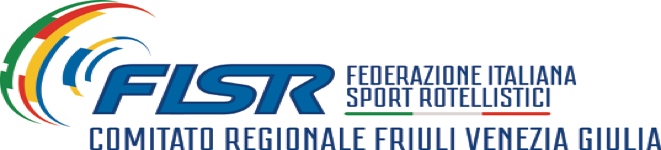 PROGRAMMA MANIFESTAZIONEGli atleti eseguiranno le prime due danze obbligatorieOGNI ATLETA DOVRA' AVERE IL PROPRIO NUMERO, PORTATO DA CASA, APPESO SULLA SCHIENA . IL NUMERO DOVRA ESSERE SU CARTONCINO BIANCO BEN VISIBILE (circa 12X10) CHE SARA' QUELLO RELATIVO AL SORTEGGIO COMUNICATOENTRAMBE LE DANZE SARANNO ESEGUITE CON LO STESSO ORDINE DI ENTRATA IN PISTAGli orari di ritrovo ed inizio gara saranno diversificati per ogni categoria e saranno comunicati con il comunicato dell’ORDINE DI ENTRATA IN PISTASCHEDA TECNICA IMPIANTO SPORTIVO:COMUNICAZIONI:Il Settore Artistico: Zanuttini P. / Damiani A.GARA TEST REGIONALI 2022 – 6° FASE – ELENCO ISCRITTIPROGRAMMAN°6PIERIS (GO) TIPO MANIFESTAZIONE:GARA TEST REGIONALE 2022 – 6°faseGARA TEST REGIONALE 2022 – 6°faseGARA TEST REGIONALE 2022 – 6°faseGARA TEST REGIONALE 2022 – 6°faseDATA13022022SOCIETA’ ORGANIZZATRICE:165A.S.D. PATTINAGGIO ARTISTICO PIERIS1° Ritrovo oreInizio garaDomenica pomeriggio13.0013.30SpecialitàTipo garan°atMFCategoriaSolo  dance nazionaleDanze obbligatorie31EsordientiSolo dance nazionaleDanze obbligatorie27AllieviSolo dance nazionaleDanze obbligatorie15Div. Naz. ASolo dance nazionaleDanze obbligatorie6Div. Naz. BSolo dance nazionaleDanze obbligatorie8Div. Naz. CSolo dance nazionaleDanze obbligatorie6Div. Naz. DIMPIANTO INDIRIZZO:Palaroller -  Pieris (GO) – Via Anna Frank n.15Fondo e misure:Cemento quarzato20X40Ruote consigliate:92Responsabile:Barbieri Andrea3458710751Estrazione ordine entrata in pista:Martedi 8 febbraio 2022Depennamenti (entro e non oltre):Lunedi  7 febbraio 2022Comunicazione via mail:artistico@fisrfvg.it  ;  willymerlato@alice.itN°CAT.ATLETA (Cognome / Nome)GMANNOTESSERACODSOCIETA'1ESBASSI AMELIE28112012476612166ASD PATTINAGGIO RONCHI2ESPIERRO TIFFANY8122012488265166ASD PATTINAGGIO RONCHI3ES ZIBANA ELENA15820124810171331POLISPORTIVA ORGNANO ASD4ES CIVITA VICTORIA2852011459018934ASD PATTINAGGIO TRIESTINO5ES DEGRASSI DEVA2822011477067934ASD PATTINAGGIO TRIESTINO6ES SLAVEC GAIA382011477070934ASD PATTINAGGIO TRIESTINO7ES PACE CATERINA23720115218753957ASD POLISPORTIVA CODROIPO8ES MACRI' BERNADETTE17820124539693873ASD P. A. IL QUADRIFOGLIO PORPETTO9ES TELLINI SABINA19420124778223873ASD P. A. IL QUADRIFOGLIO PORPETTO10ES DE MATTEIS ALESSIA12520114791203873ASD P. A. IL QUADRIFOGLIO PORPETTO11ES SLAMA AURORA2342011460531180POLISPORTIVA OPICINA12ES BENEDETTI ANNA3052012451671180POLISPORTIVA OPICINA13ES MORETTI MATILDE992011459938180POLISPORTIVA OPICINA14ES ZHU YONGYUE EMMA2912011462447721ASD PATTINAGGIO ARTISTICO SAN VITO 15ES ANDRIAN ALYSSA31  72011441120809A.S.D. PATTINAGGIO FIUMICELLO16ES BUFFIN ZOE 08 72011451403809A.S.D. PATTINAGGIO FIUMICELLO17ES RUSIN SOFIA 138 2011451414809A.S.D. PATTINAGGIO FIUMICELLO18ES ZORAT ANITA02  62012451439809A.S.D. PATTINAGGIO FIUMICELLO19ES TURCUTTO ANGELICA26520114492611760ASD SKATING CLUB AQUILE BIANCOROSSE20ES GERION ANASTASIA2720114568271760ASD SKATING CLUB AQUILE BIANCOROSSE21ES DE MATTEIS ALEX12520114791213873ASD P. A. IL QUADRIFOGLIO PORPETTO22ES MAZZOLA GIACOMO18  82011497815809A.S.D. PATTINAGGIO FIUMICELLO23ES ANTONUCCI ALMA MIA1742012490034653A.S.D. CORNO PATTINAGGIO24ES ANDREATTA VITTORIA572012516818653A.S.D. CORNO PATTINAGGIO25ES GASHI DORARTA282012518163653A.S.D. CORNO PATTINAGGIO26ES PIZZAMIGLIO AZZURRA1252012519235653A.S.D. CORNO PATTINAGGIO27ES VENTRELLA FRIDA652011451669180POLISPORTIV A OPICINA28ES BATTI MARTINA18120114775773248ASD ROLL CLUB IL CASTELLO SACILETTO29ES BELLIA NOEMI18120114785473248ASD ROLL CLUB IL CASTELLO SACILETTO30ES CASTENETTO KATIA271020124780153248ASD ROLL CLUB IL CASTELLO SACILETTO31ES PUTTOMATTI ILARIA2422012458716167A.R.FINCANTIERI MONFALCONE1ALLVICEDOMINI ARIANNA672009503974162ASD PATTINAGGIO UDINESE2ALL CORONEO GAIA2272010501628992A.S.D. GRADISCA SKATING3ALL BACAR SOFIA11112010486902934ASD PATTINAGGIO TRIESTINO4ALL BEVILACQUA AURORA462010458764934ASD PATTINAGGIO TRIESTINO5ALL COSATTO ANGELA24920105044403957ASD POLISPORTIVA CODROIPO6ALL FANTINO ZOE26220094791273957ASD POLISPORTIVA CODROIPO7ALL LIGUORI YLENIA17920104791223957ASD POLISPORTIVA CODROIPO8ALL OTTOGALLI IRIS15720095044413957ASD POLISPORTIVA CODROIPO9ALL PARONI CHIARA25320095044423957ASD POLISPORTIVA CODROIPO10ALL SALVADORI CHIARA6320094539453873ASD P. A. IL QUADRIFOGLIO PORPETTO11ALL AMBROSIO GIADA1172010476516180POLISPORTIVA OPICINA12ALL BEMBI TERESA2012010442624180POLISPORTIVA OPICINA13ALL BERNARDINI BEATRICE192009487728180POLISPORTIVA OPICINA14ALL MARAZZI NICOLE572010472751180POLISPORTIVA OPICINA15ALL MARSIGLIA MICHELLE592009443020180POLISPORTIVA OPICINA16ALL PIZZO MARTA17112010501852180POLISPORTIVA OPICINA17ALL RUSSO SOFIA1892010501854180POLISPORTIVA OPICINA18ALL STURNI MARGHERITA19102009474506180POLISPORTIVA OPICINA19ALL BENVEGNU SARA1412010526837721ASD PATTINAGGIO ARTISTICO SAN VITO 20ALL NATALE DENISE1342009509408721ASD PATTINAGGIO ARTISTICO SAN VITO 21ALL PALUDETTO GIORGIA2752010467351721ASD PATTINAGGIO ARTISTICO SAN VITO 22ALL DECORTI ANNA7420094707523189A.S.D. ROLLER-SKATE MANZANO23ALL COPPINI ILARIA22620094639833189A.S.D. ROLLER-SKATE MANZANO24ALL PIZZAMIGLIO ASIA ZOE2082010519237653A.S.D. CORNO PATTINAGGIO25ALL BONAVITA ALICE17520104919593248ASD ROLL CLUB IL CASTELLO SACILETTO26ALL RAVALICO GIADA2382010451679167A.R.FINCANTIERI MONFALCONE27ALL FRANCIOLI GAIA7102010494331167A.R.FINCANTIERI MONFALCONE1DN ABOTTO REBECCA11122008418941162ASD PATTINAGGIO UDINESE2DN APIEPOLI MARTINA882008418951162ASD PATTINAGGIO UDINESE3DN ACARANNANTE ALESSIA462007421603166ASD PATTINAGGIO RONCHI4DN ACASTELLANA VALENTINA212007433406166ASD PATTINAGGIO RONCHI5DN A PALIAGA NOEMI15122008452211934ASD PATTINAGGIO TRIESTINO6DN A VICENZINO GIORGIA161220074313563873ASD P. A. IL QUADRIFOGLIO PORPETTO7DN A JURAVLE ELENA ALESSANDRA14520084313533873ASD P. A. IL QUADRIFOGLIO PORPETTO8DN A ERSETTI IRIS4122007509405721ASD PATTINAGGIO ARTISTICO SAN VITO 9DN A MENOSSI GIADA2742008459544721ASD PATTINAGGIO ARTISTICO SAN VITO 10DN A DANELUZ NICOLE14420084399571055A.S.D. PATTINAGGIO LIBERTAS PORCIA11DN A DOMINICI ASIA 24920074383813189A.S.D. ROLLER-SKATE MANZANO12DN A XU EMILY17920084780053189A.S.D. ROLLER-SKATE MANZANO13DN A CARGNELUTTI ELEONORA18320074639732037ASD PATT. ARTISTICO SANGIORGINO14DN A GUERRA FRANCESCO20520074614273873ASD P. A. IL QUADRIFOGLIO PORPETTO15DN A TODARO MARIA SOFIA1782008445306653A.S.D. CORNO PATTINAGGIO1DN BCAPPELLO VERONICA2592005492489166ASD PATTINAGGIO RONCHI2DN BPADURARIU ROXANA1352006421612166ASD PATTINAGGIO RONCHI3DN B SCANTAMBURLO  SARA5620064528633957ASD POLISPORTIVA CODROIPO4DN B SIRIO VALENTINA181120064339093873ASD P. A. IL QUADRIFOGLIO PORPETTO5DN B GOBBO AIRA1272006421500653A.S.D. CORNO PATTINAGGIO6DN B MORO GIULIA1220064775803248ASD ROLL CLUB IL CASTELLO SACILETTO1DN CIUSSA ILARIA2472005418933162ASD PATTINAGGIO UDINESE2DN C PARAVAN ANGELA 13720054237521331POLISPORTIVA ORGNANO ASD3DN C FORTE SOFIA14320055219153957ASD POLISPORTIVA CODROIPO4DN C PERESAN ELEONORA5420054772133957ASD POLISPORTIVA CODROIPO5DN C ANTONINI CATERINA1122005451676180POLISPORTIVA OPICINA6DN C BILALAJ KLEDIA 132004439931 1055A.S.D. PATTINAGGIO LIBERTAS PORCIA7DN C JURAVLE STEFANO311020044539793873ASD P. A. IL QUADRIFOGLIO PORPETTO8DN C RAVALICO MARTINA29102004451678167A.R.FINCANTIERI MONFALCONE1DN DCISILINI ASIA1692003 4770003957ASD POLISPORTIVA CODROIPO2DN DCOMMISSO MARTINA1062003 5218803957ASD POLISPORTIVA CODROIPO3DN DMARTINUZZI ANIA27112003 4772123957ASD POLISPORTIVA CODROIPO4DN DROIATTI GIULIA2762003 4528643957ASD POLISPORTIVA CODROIPO5DN DTROIANO CHIARA562003 4760573957ASD POLISPORTIVA CODROIPO6DN D MASSARO VANESSA BENEDETTA23320013988723873ASD P. A. IL QUADRIFOGLIO PORPETTO